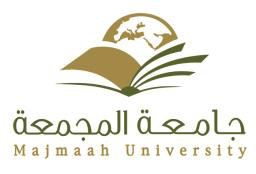 الدراسيةΔيΩϮلسع΍ Δبيήلع΍ ΔϜلممل΍ ليΎلع΍ عليمΘل΍ Γέ΍ίϭ Δلمجمع΍ ΔمعΎجدليل إعداد الرامج واخططمرحلة البكالوريوساعدادعمادة اجودة وتطوير امهاراتجنة اخطط والنظام الدراسيϭكلمة معالي مدير اجامعةوامتاكاأكادميااعتمادالتوجه حوحتميةاجمعةجامعةإمانا منمقومات امنافسة العلمية ي سوق العمل تسعى اجامعة إى البدء ي افتتاح برامج دراسيةيربطالقائمة ماالرامجوتعديلوتطويروالوطياحلىاجتمعمتطلباتتلبىجديدةاجامعة بصورة واضحة بامعاير اأكادمية لاعتماد احلى والدولي.ومن هنا جاء هذا الدليل كمرشد للقائمن على اأقسام العلمية إعداد خططهم الدراسية اجديدة، وتعديل اخطط القائمة ما يؤدى إى توحيد القواعد العامة امشركةبن ختلف الرامج اأكادمية على مستوى اجامعة.اموىسائاًببنودهواالتزامالدليللقراءةاجامعةمنسوبيميعأدعواوهذاسبحانه التوفيق والسداد للجميعواه يوفقكم ويرعاكممدير اجامعةد. خالد بن سعد امقرنϮالدليلحتوياتأوا: آلية إقرار برنامج و خطة دراسية جديدة أو حديث برنامج وخطة قائمةثانيا : ماذج إقرار برنامج و خطة دراسية جديدة أو حديث برنامج وخطة قائمةϯأوا: آلية إقرار برنامج و خطة دراسية جديدةأو حدي برنامج وخطة قائمةϰأوا: آلية إقرار برنامج و خطة دراسية جديدة أو حدي برنامج وخطة قائمةمر عملية إقرار برنامج و خطة دراسية جديدة أو حدي  برنامج وخطة قائمة بامراحلالتالية:امرحلة اأوى : اإعداد اأوى ويتم من خال:أ-	ااطاع وامسح امعلوماتي لتجارب اجامعات اأخرى سواء احلية أو العامية،ويركز هذا امسح على أمور عدة هي :.˺ اسم الرنامج .˻ رؤية ورسالة الرنامج .˼ أهداف الرنامج.˽ نواتج التعلم امتوقعة من الرنامج.˾ خصائص اخرجن.˿ عدد ساعات الرنامج.̀ توزيع الساعات حسب متطلبات اجامعة والكلية والتخصص..́ إعداد تقرير عن هذه امرحلة-Ώ معرفة مدى حاجة سوق العمل هذا التخصص ،ويتم ذلك من خال مايلي :.˺ حديد اجهات الي مكن أن تستفيد من هذا التخصص..˻ التعرف على وجهات نظر جهات التوصيف ي مواصفات اخريج من خالمقابات أو ورش عمل ... اخريج إجراء .˼ صياغة مواصفات.˽ ااستفادة من اإطار الوطي للمؤهات فيما يتعلق خصائص اخرجنونواتج التعلم وعدد ساعات الرنامج امعتمدة..˾ اختيار مقارنة مرجعية من أحد اجامعات امعتمدة..˿ صياغة نواتج التعلم امتوقعة للرنامج ي ضوء اإطار الوطي للمؤهاتوامقارنة امرجعية ومواصفات اخريج.ϱ.̀ إعداد تقرير عن هذه امرحلةامرحلة الثانية: مرحلة حليل امعلومات الي م احصول عليها من خال :بن اإطار الوطي.˺ إعداد مصفوفة للتعرف على مدى ااتساق ي نواتج التعلمللمؤهات وامقارنة امرجعية ونواتج التعلم امقرحة للرنامج).مكن تأجيلهامرحلة قادمة نظرا لضيق الوقت() موذج )2.˻ إعداد مصفوفة الرنامج (موذج)3امرحلة الثالثة:التصميم النهائي للخطة الدراسية.˺ توزيع امقررات على امستويات الدراسية امقرحة مع مراعاة متطلبات امقرراتوتسلسلها العلمي وامنطقي. .˻ حديد امقررات التدريبية امناسبة لتطوير مهارات الطالب بهدف اإسهام ي إعدادهلسوق العمل.˼ إعداد توصيف الرنامج وفق موذج .)4(، وللخرة اميدانية (إنختصر لكل مقررات الرنامج.˽ إ.عداد توصيفامتخصصن ي الرنامج ، وإجراءوجدت)وفق موذج )5(.˾ امراجعة النهائية للخطة من القسم.˿ عرض اخطة على اخراء (احكمن)التعديات امناسبة، ويراعى أخذ موافقة عمادة اجودة وتطوير امهارات ي حالةالتحكيم اخارجي.وتطوير امهارات.̀ اعتماد اخطة على مستوى القسم والكلية و عمادة اجودةللتأكد من استيفاء متطلبات ااعتماد اأكادمي واللجنة الدائمة للخططوالنظام الدراسي وجلس اجامعة والرفع بها للهيئة الوطنية للتقويم وااعتماداأكادمي مراجعة مدى توافقها مع معايرها.ϲامرحلة الرابعة: اإجراءات اإدارية والنظامية إقرار اخطة الدراسيةاللجنة الدائمة للخطط- ماذج) إعداد اخطة منوثائق (آليات.˺ احصول علىالدراسي وجنة ااعتماد اأكادميوالنظام الدراسي باجامعة..˻ إقرار اخطة من القسم.˼ مراجعة اللجنة الدائمة للخطط والنظامبالكلية للتأكد من أن اخطة الدراسية تتوافق مع متطلبات ااعتماد اأكادمي.˽ إقرار اخطة من جلس الكليةلعمادة اجودة وتطوير امهارات مراجعتها.اخطة كاملة باماحق.˾ ترفعالدائمة للخطط والنظام.˿ تقوم عمادة اجودة وتطوير امهارات بإحالتها إى اللجنةالدراسي ي حالة استيفائها أو إعادتها للكلية ي حالة وجود ماحظات جوهرية.امرحلة اخامسة : امراجعة النهائيةجنة اخطط والنظام الدراسي على مستوى اجامعة والي تقومتعرض اخطة علىبدورها مراجعتها والتأكد من استيفائها ميع امتطلبات والرفع إى جلس اجامعةاعتمادها نهائيا.امرحلة السادسة : تقويم اخطةسنويا وهو مسئولية القسم العلمي من خال:يتم تقويم اخطة بصفة مستمرةالرنامجأخرى قد تؤثر ي.˺ التقارير السنوية للرنامج.˻ تقرير امقرر..˼ تقرير اخرة اميدانية.˽ استطاع آراء الطاب واخرجن وأرباب العمل..˾ أية دراسات أو تقارير أو تغرات اجتماعية أو علمية.˿	تتم مراجعة الرنامج كل )5( سنوات وفق دورة ااعتماد للرنامج   وااستفادةمن نتائجها للتخطيط لتطوير الرنامج..̀ توثيق اخطوات السابقة باأدلة والراهن الي تثبت ذلك.ϳ-مكونات اخطة الدراسيةمكونات اخطط الدراسية من قسم آخر ومن كلية أخرى، وذلك وفقا أمور حددها طبيعة اأقسام والكليات والتخصصات، ولكن ينبغي أن تتكون ختلف واعتباراتاخطة الدراسية بشكل عام من ثاث متطلبات أساسية هي :أ-	متطلبات اجامعة:هي متطلبات إلزامية يدرسها ميع الطاب ي اجامعة على اختاف خصصاتهم ،وهى )12( ساعة موزعة على النحو التالي:كمتطلبالزاميةمقررات)3(الطالب– يدرس) سلم (ااساميةالثقافةموادأوا :جامعة بواقع ساعتن لكل مقرر ، ختارها من بن )5( مقررات وبواقع ساعتن لكلمقرر. ثانيا : مقررات اللغة العربية ( عرب ) – يدرس الطالب )1( مقرر واحد الزامي كمتطلبجامعة بواقع ساعتن ، ختاره من بن )2( مقررين.بواقعجامعةكمتطلبالزامينمقررين)2(الطالب– يدرسالعامة: امقرراتثالثاساعتن لكل مقرر ، ختارها من بن )7( مقررات وبواقع ساعتن لكل مقرر.وامقررات العامة هي : - أساسيات الصحة واللياقة- ريادة اأعمال - قضايا جتمعية معاصرة - اأنظمة وحقوق اإنسان - اأسرة والطفولة - العمل التطوعي - اللغة ااجليزيةϴاأقسام الي تتوافق طبيعة خصصاتها مع طبيعة مقررات متطلبات اجامعةرابعا :	-امذكورةاجامعةمتطلباتمن ضمنأخرىمقرراتامقرراتهذهتستبدلينبغي إنسلفا .ب - متطلبات الكلية :النظر عنبغضالواحدةي الكليةالطابيدرسهاالزاميةمتطلباتوهيأقسامهم ، ويكون احد اأدنى متطلبات الكلية )4( ساعات معتمدة ، على ان تتضمنامهارات التالية ( امهارات العددية ، مهارة تقنية امعلومات ومهارة التواصل والدراسة ) .ومكن تضمن هذه امهارات من خال امقررين التالين وبواقع ساعتن لكل مقرر :- امهارات العددية وتقنية امعلومات- مهارات التواصل والدراسة .ج  - متطلبات القسم والتخصص : وهي ساعات يدرسها الطاب ي القسم احدد ، وينبغي أن تكون هذه الساعات وفقاحددات التالية : - يكون جموع ساعات اخطة الدراسية ما فيها متطلب اجامعة والكلية ما بندرجةمنحاليالكلياتمعتمدة يساعة)144( إىمعتمدةساعة)120(البكالوريوس ي أربع سنوات.معتمدة يساعة)18(اى )15(ما بندراسيكل فصلساعاتعدد- يكوننظام اخطط ذو اأربع سنوات .الدائمةاللجنةمن قبلامعدالتنظيمياهيكلوفقامقرراتوترميزترقيم- يتمللخطط والنظام الدراسي .امتطلباتمثل :امقرراتحدداتالدراسيةاخططبناءعندااقسام- تراعيامختلفة (النشاطأنواععلىامقررساعاتعددوتوزيعوامتزامنة ،السابقةاحاضرة ، التمارين والعملي ) .ϵ- اأقسام الي تتوافق طبيعة خصصاتها مع طبيعة مقررات متطلبات اجامعة ينبغيامذكورةاجامعةمتطلباتضمنأخرى منمقرراتامقرراتهذهإن تستبدلسلفا .فمثا : قسم الدراسات اإسامية جب أن يستعيض مادة 101 سلم مادة أخرىمن امواد العامة مثا أساسيات الصحة واللياقة ، وهكذا.يدرسها الطالبحرةعدد )6( ساعات اختياريةالدراسيةاخطة- جب أن تتضمن. )Selective( حددة مقررات بن من-الرقيم والرميز :يأخذ كل مقرر رقما ورمزا ، حيث يكون الرقم ذو دالة معينة ويكون الرمز داا علىالقسم العلمي الذي يسند له امقرر ، وتكون اأرقام والرموز على النحو التالي :- يكون لكل قسم رمز يتكون من )3( إى )4( أحرف للدالة على التخصص. مثال: خصص اللغة العربية يكون رمزه )Arab( ، وخصص الربية يكون رمزه. )Edu(عن السنةمعرةامئاتخانةتكون، حيثخانات)3(اأرقام من- تتكونالتخصص ،علىدالةالعشراتخانةوتكونامقرر ،بهايدرساليالدراسيةوتكون خانة اآحاد دالة على تسلسل امقرر من ضمن مقررات التخصص .تكون دالة هذا الرمز على النحو التالي : اأحرف )Arab()Arab 321( :مثالي السنةامقرر يدرس، الرقم )3( يدل على أن هذاقسم اللغة العربيةتشر إىالثالثة للرنامج ، والرقم)2( يدل على أن امقرر ي خصص حدد ( مثا – النحو ) من خصصات قسم اللغة العربية ، ويدل الرقم )1( على تسلسل امقرر من ضمنمقررات خصص النحو.باللغتنامقرراسمويكوندائما ،ااجليزيةباللغةوالرميزالرقيم- يكونالعربية وااجليزية.ϭϬPrinciples of statistics – اإحصاء مبادئ -)Stat 101( : مثال- يكون ترميز خانة امئات حسب السنة الدراسية ي التخصص وفقا للتالي :ϭϭإقرار برنامج و خطة دراسية جديدة وخطة قائمة ثانيا: ماذج أو حدي برنامجϭϮحتويات الرنامجϭϯ)1( موذجللجنة الدائمة للخطط والنظام الدراسي إعداد برنامج جديدطلب التقدم................................./ سمϘل΍ ...................................... / ΔيϠك............................................./ الرنامج اسمامؤهل (الشهادة) الي حصل عليها الطالب عند إكمال الرنامج................................/............................................../الرنامج إكمال الازمة امعتمدة الساعات جموعسمϘل΍   ΔϘف΍Ϯم.......................................................................................................................................................................................................................................................................................ΔيϠϜل΍ سϠΠم ΔϘف΍Ϯم.......................................................................................................................................................................................................................................................................................عميد الكليةااسم/التوقيع/رأى اللجنة الدائمة للخطط والنظام الدراسيرئيس القسمااسم /التوقيع /..................................................................................................................................................................................................................................................................رئيس اللجنةااسم /التوقيع /ϭϰأوا: مقدمة(توضح أهمية الرنامج وحاجة سوق العمل إليه ي ضوء عرض جارباجامعات اأخرى حليا وعاميا)ثانيا :البيانات اأولية للرنامج:)ΓΩΎϬش(هلΆم ϰل· ϱΩΆت يΘل΍ Δأنشط΍ϭ Δسي΍έΪل΍ Ε΍έήلمق΍ من ΔملΎϜΘم ΔعϮمجم ϮهمجΎنήΒل΍ثالثا: رؤية ورسالة الرنامجأ-	الرؤية................................................................................................................................................................................................................................................................-Ώ	الرسالة..................................................................................................................................................................................................................................................................رابعا: أهداف الرنامجϭϱ...................................................................................................................................................................................................................................................................................................................................................................................................خامسا: خصائص اخرجن...................................................................................................................................................................................................................................................................................................................................................................................................سادسا: نواتج التعلم امتوقعة من الرنامج:أ-	امعارف:لϤθت لتي΍ϭ ،ΎϬϤيΪϘتϭ ΎϬϤϬفϭ Ε ΎمϮϠعϤل΍ ωΎسترج΍ ϰϠع ΓέΪϘل΍ :Δفήلمع΍	 ق معيΔϨ،ئΎϘح Δمعرف o،ΓΩΪمح Ε Ύريψن ϭ أسس ϭ م هيΎϔم Δمعرف o.ΔϨمعي Ε ΍ء΍جر· Δمعرف o: ϥأ ϰϠع ΍έΩΎق ريجΨل΍ ϥϮϜي مجΎرنΒل΍ ΔيΎϬϨب( ΎϬتϠΜأم منϭ)...............مϠع ϝΎΠϤب مψϨمϭ ملΎϜمت لϜθب ΔϠمΎθل΍ ΔعرفϤل΍ ϰيحص	-..................................................................................................................................................................................................................................................................-Ώ	امهارات اإدراكية:ϰϠع ΓέΪϘل΍ لϤθتϭ ،Δكي΍έΩإ΍ Ε΍έΎϬلم΍	،ΕΎريψϨل΍ ϭ ،ΉΩΎΒϤل΍ϭ هيم،ΎϔϤϠل يϤهيΎϔϤل΍ ϙ΍έΩإ΍ يقΒتط oلكΫ ϥΎك ء΍Ϯس ،ΕاϜθϤϠل عي΍Ϊإب΍ لحل΍ ϭ ΪقΎϨل΍ يرϜϔلت΍ في ΔϨϤπتϤل΍ ليبΎأس΍ يقΒتط o،ΔقعϮمت غيرϭ ΓΪيΪج قف΍Ϯم ΔϬج΍Ϯم ΪϨع ϭأ آخرين΍ من ب Ϡρ ϰϠع ء ΎϨبΔعϮϨتϤل΍ έΩΎصϤل΍ من ΔعϮϤΠم ϡ΍ΪΨستΎب سي΍έΩ ϝΎΠم في ΕاϜθϤل΍ϭ ضيع΍ϮϤل΍ Δس΍έΩ    o.Δصحيح ΕΎجΎتϨست΍ ιاΨست΍ϭ: ϥأ ϰϠع ΍έΩΎق ريجΨل΍ ϥϮϜي مجΎرنΒل΍ ΔيΎϬϨب( ΎϬتϠΜأم منϭ.................... مϠبع ΔطΒرتϤل΍ هر΍Ϯψل΍ Δس΍έΪل Ε΍ءΎصϘاست΍ قΒيط..................................................................................................................................................................................................................................................................ϭϲ-Ε	مهارات التعامل مع اآخرين و حمل امسؤولية:ϰϠع ΓέΪϘل΍ لϤθت ϭ	ي،ϨϬϤل΍ϭ صيΨθل΍ يرϮلتط΍ في έ΍رϤاست΍ ϭ تي΍άل΍ مϬϤϠتع ΔليϭΆمس ـل͊ـϤتح    o،Δ جΎلح΍ ΪϨع ΓΩΎيϘل΍ ΔسέΎϤمϭ ϝΎفع لϜθب ΔعϮϤΠم في لϤلع΍ o،ΔيϨϬϤل΍ϭ Δ صيΨθل΍ Ε  ف بϤسϭΆليΔ في ΍لعاقΎر͊ ص  لت΍   oصيΨθل΍ϕΎطϨل΍ϰϠع΍لعΎليΔ΍أخاقيΔبΎلϘيمϡ΍التز΍ϭأخاقيلϜθبo ΍لتصرف.عيΎϤاجت΍ϭ: ϥأ ϰϠع ΍έΩΎق ريجΨل΍ ϥϮϜي مجΎرنΒل΍ ΔيΎϬϨب( ΎϬتϠΜأم منϭΔعيΎϤΠل΍ قف΍ϮϤل΍ϭ ΎيΎπϘϠل ΓءΎϨΒل΍ ϝϮϠلح΍ ΩΎΠي· في مϬيس	-..................................................................................................................................................................................................................................................................-Ι	مهارات التواصل، وتقنية امعلومات، وامهارات العددية: ϥأ ϰϠع ΍έΩΎق ريجΨل΍ ϥϮϜي مجΎرنΒل΍ ΔيΎϬϨب( ΎϬتϠΜأم منϭϝΎفع ل Ϝθب ΎبيΎتϜل΍ϭ Ύ͋يϬϔθل΍ صل΍Ϯيت    oΕ ΎمϮϠعϤل΍ϭ Ε اΎاتص΍ Δ يϨϘت ϡ΍ΪΨيست   o.ΔسيΎأس΍ Δ ئيّΎإحص΍ϭ ΔبيΎلحس΍ ليبΎأس΍ ϡ΍ΪΨيست o..................................................................................................................................................................................................................................................................ج-	امهارات النفس حركية (إن وجدت)ϩάه Ϊع تϭ .طϘف مج΍رΒل΍ بعض ϰϠع قΒطϨي ϱάل΍ϭ مسΎΨل΍ ϝΎΠϤل΍ هيϭ ،ΔنيΪΒل΍ Δع΍رΒل΍ لϤθتϭΕ΍έΎϬϤل΍ϥΈف،ϝΎΜϤل΍سΒيلϰϠفع.Δسي΍έΪل΍ϝϮϘلح΍في بعضعΎليΔأهϤيΔΕ΍ΫΕ΍έΎϬϤل΍.يينϘسيϮϤل΍ ϭ نينΎϨϔل΍ ϭ حين΍رΠل΍ من لϜل ΍Ϊج ϝ Ύع ϯϮستϤبΔبϮϠمط ΔسيϔϨل΍ Δلحركي΍:ϥأ ϰϠع ΍έΩΎق ريجΨل΍ ϥϮϜي مجΎرنΒل΍ ΔيΎϬϨب( ΎϬتϠΜأم منϭϥ΍ΪيϤل΍ فئ Ύريψن هϤϠتعΎم قΒيط	-ϭϳ..................................................................................................................................................................................................................................................................سابعا: خطة الرنامجثامنا : امقارنة امرجعية للرنامج ) (benchmarks(وتعنى مراجعة الرنامج مع برنامج آخر مشابه ومعتمد من حيث اآتي وعلى الرغم من كون هذهاخطوة أساسية إا أنه مكن تأجيلها مرحلة قادمة نظرا لضيق الوقت)-اسم الرنامج.................................................................................................................................-رسالة الرنامج.................................................................................................................................................................................................................................................................................................................................................................................-أهداف الرنامجϭϴ.................................................................................................................................................................................................................................................................................................................................................................................-	نواتج التعلم اخاصة بالرنامج...................................................................................................................................................................................................................................................................................................................................................................................................ΔرجعيϤل΍ ΔنέΎϘϤل΍ ϰϨΒت ΏΎΒأس	-...................................................................................................................................................................................................................................................................................................................................................................................................تاسعا: مدى اتساق نواتج التعلم امتوقعة للرنامج مع اإطار الوطي للمؤهات وامقارنة امرجعيةΕهاΆللم يϨρϮل΍ έΎρإ΍ مع مجΎنήΒلل ΔقعϮΘلم΍ علمΘل΍ تج΍Ϯن ϕΎتس΍ ϯΪمΪيΪتح مΘي ΎϬفيϭ() قتϮل΍ يقπل ΍ήψن Δحلήلم΍ ϩάه ءΎجέ· نϜيمϭ ، ليΎΘل΍ جΫϮمϨل΍ فقϭ Δجعيήلم΍ ΔنέΎلمق΍ϭ)˻(جΫϮنمΔجعيήلم΍ ΔنέΎلمق΍ϭ ΕهاΆللم يϨρϮل΍ έΎρإ΍ مع مجΎنήΒلل ΔقعϮΘلم΍ علمΘل΍ تج΍Ϯن ϕΎتس΍ϭϵϕΎاتس΍ جهϭأ Ρشر	-..................................................................................................................................................................................................................................................................عاشرا : مصفوفة الرنامج)ϰلΎΘل΍ جΫϮمϨل΍ فقϭ مجΎنήΒل΍ Ε΍έήبمق ΔصΎΨل΍ علمΘل΍ تج΍Ϯن ΪيΪتح مΘي ΎϬفيϭ()˼( جΫϮنم مجΎنήΒل΍ ΔفϮϔمصϮϬx امقرر مسؤول عنه بشكل ثانوي√	امقرر مسؤول عنه بشكل أساسيأحدى عشر: امقررات الدراسية للرنامج وتوزيعها على امستويات الدراسيةأ- امقررات الدراسية :يتم استيفاء اجداول التالية موضحا فيها أماء امقرراتوعدد ساعات كل مقرر على النحو التالي:ΔمعΎلج΍ ΕΎΒطلΘم :)1 ( قمέ ϝϭΪجΔيέΎΒإج΍ ΔليϜل΍ ΕΎΒطلΘم )2( قمέ ϝϭΪجϮϭΔيέΎيΘاخ΍ ΔليϜل΍ ΕΎΒطلΘم :)3( قمέ ϝϭΪجΔيέΎΒإج΍ لقسم΍ ΕΎΒطلΘم :)4( قمέ ϝϭΪجΔيέΎيΘاخ΍ لقسم΍ ΕΎΒطلΘم :)5( قمέ ϝϭΪجاثنا عشر: امقررات التدريبية (التدريب اميداني أو الربية العملية أو اخرةاميدانية)ϮϮ-Ώ	توزيع امقررات الدراسية للرنامج على امستوياتمستويات الرنامج)امستوى اأول (وهكذا ي كلثاثة عشر : توصيف الرنامج- يعبأ موذج )4نظرا لضيق الوقت مع العلم أنه متطلب أساسي(مكن تأجيله مرحلة قادمةأربعة عشر : التوصيف امختصر للمقررات الدراسيةمقررات الرنامج))5 ( موذج(يتم تعبئة النموذج التالي لكلختصر توصيف امقرر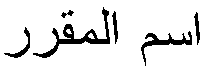 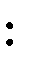 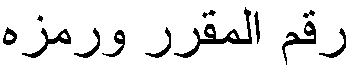 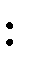 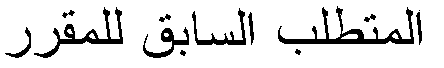 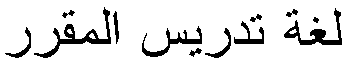 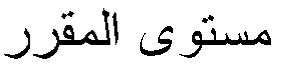 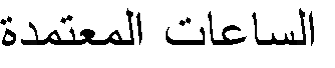 ϮϯModule Aimsأهداف المقرر :مخرجΕΎ التعϠي:ϡ (الفϡϬ ϭالمعرفΔ ϭالمΎϬراΕ الذهنيΔ ϭالعمϠي)Δ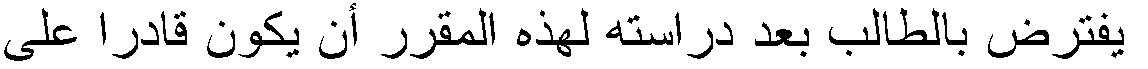 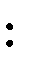 محتϭى المقررالكتΏΎ المقرر ϭالمراجع المسΎندة: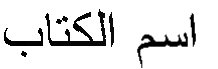 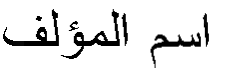 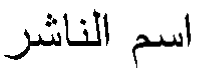 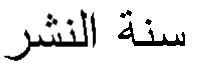 Ϯϰمسة عشر : شروط االتحاق بالرنامج...................................................................................................................................................................................................................................................................................................................................................................................................ستة عشر: مستلزمات تنفيذ الرنامجحصر احتياجات الرنامج البشرية وامادية من خال تعبئة النموذج التاى:يتم)6( موذجمستلزمات تطبيق اخطة أو الرنامج الدراسي..............................................  ΔليϜل΍...............................................لقسم΍ΔيήشΒل΍ ΕΎنΎϜام΍	-أϮϱرمزهاالسنة الدراسيةرمزهاالسنة الدراسيةم5السنة اخامسة0السنة التحضرية16التعليم والتعليم امستمر1السنة اأوى27الدبلوم العالي2السنة الثانية38اماجستر3السنة الثالثة49الدكتوراه4السنة الرابعة5درجة اأهميةالصفحة رقماموضوعما مكن تأجيلهطلب التقدم إعداد برنامج جديد أو تعديل برنامج قائم1ا مكن تأجيلهمقدمة2ا مكن تأجيلهالبيانات اأولية3ا مكن تأجيلهرؤية ورسالة الرنامج4ا مكن تأجيلهأهداف الرنامج5ا مكن تأجيلهخصائص اخرجن6ا مكن تأجيلهنواتج التعلم امتوقعة من الرنامج7ا مكن تأجيلهخطة الرنامج8مكن تأجيلهامقارنة امرجعية9مكن تأجيلهمصفوفة الرنامج10ا مكن تأجيلهامقررات الدراسية للرنامج وتوزيعها على امستويات11مكن تأجيلهتوصيف الرنامج12ا مكن تأجيلهشروط االتحاق بالرنامج13ا مكن تأجيلهمستلزمات تنفيذ الرنامج البشرية وامادية14ا مكن تأجيلهجهات العمل امتوقعة للخرجن15ا مكن تأجيلهإقرار الرنامج16اماحق17ΔϨللج΍ ΕΎψماحمن ΔيϮΌلم΍ ΔΒسϨل΍ ΕΎعΎس ωϮمجم Δسي΍έΪل΍   ΔطΨل΍ΕΎعΎلس΍ ωϮمجم ΓΪمΘلمع΍΍لمΘطلبϱέΎΒج·متطلبات اجامعةϱέΎيΘخ΍متطلبات اجامعةϱέΎΒج·ΔليϜل΍ ΕΎΒطلΘمϱέΎيΘخ΍ΔليϜل΍ ΕΎΒطلΘمϱέΎΒج·مΘطلΕΎΒ ΍لقسمϱέΎيΘخ΍مΘطلΕΎΒ ΍لقسمΓήلح΍ Ω΍Ϯلم΍Γήلح΍ Ω΍Ϯلم΍΍لمجمωϮ ΍لϜلي΍لمجمωϮ ΍لϜليϕΎاتس΍ ϯΪمΡترϘϤل΍   مجΎرنΒل΍΍لعامΔ ΍لϤرجعيΔيϨρϮل΍ έΎρإ΍ΕهاΆϤϠلΔنέΎϘϤل΍ جهϭالمعΎرفاإجراءات النظريات المϔاهيم الحقائϕالمΎϬراΕ اادراكيΔالمسؤϭليΔ اأشخΎص ϭتحمل مΎϬراΕ العاقΕΎ بينمΎϬراΕ التϭاصلالمΎϬراΕ النفس-حركيΔامقرراتامقرراتامقرراتامقرراتامقرراتامقرراتامقرراتامقرراتامقرراتامقرراتامقرراتامقرراتامقرراتامقرراتنواتج التعلمرمز ورقم امقررامعرفةحقائق، ومفاهيم، واإجراءاتاخاصة بالنظرياتامهارات امعرفية -اإدراكيةالتفكر اإبداعي وحل تطبيق امهارات عندما يطلب ذلكامشكاتمهارات العاقات مع اآخرينوامسؤوليةامسؤولية عن التعلمامشاركة اجماعية والقيادةامواقف الشخصية وامهنية ااستجابة بشكل مسؤول يامعاير اأخاقية للسلوكامعلومات، والعددية مهارات ااتصال، وتقنيةااتصال الشفهي والكتابياستخدام تقنية امعلوماتالرياضيات واإحصاء اأساسيامهارات احركيةΔبقΎلس΍ ΕΎΒطلΘلم΍ΓΪمΘلمع΍ ΕΎعΎلس΍έήلمق΍ سم΍έήلمق΍ مزέέήلمق΍ قمέΔبقΎلس΍ ΕΎΒطلΘلم΍ΓΪمΘلمع΍ ΕΎعΎلس΍έήلمق΍ سم΍έήلمق΍ مزέέήلمق΍ قمέΔبقΎلس΍ ΕΎΒطلΘلم΍ΕΎعΎلس΍ ΓΪمΘلمع΍έήلمق΍ سم΍έήلمق΍ مزέέήلمق΍ قمέΔبقΎلس΍ ΕΎΒطلΘلم΍ΓΪمΘلمع΍ ΕΎعΎلس΍ΓΩΎلم΍ سم΍έήلمق΍ مزέέήلمق΍ قمέΔبقΎلس΍ ΕΎΒطلΘلم΍ΓΪمΘلمع΍ ΕΎعΎلس΍έήلمق΍ سم΍έήلمق΍ مزέέήلمق΍ قمέΔبقΎلس΍ ΕΎΒطلΘلم΍ΓΪمΘلمع΍ ΕΎعΎلس΍έήلمق΍ سم΍έήلمق΍ مزέέήلمق΍ قمέΔبقΎلس΍ ΕΎΒطلΘلم΍ΓΪمΘلمع΍ ΕΎعΎلس΍έήلمق΍ سم΍έήلمق΍ مزέέήلمق΍ قمέالتدريس ساعاتاأسابيع عددقائمة اموضوعاتيينϨϔل΍ ΩΪع مϬهاتΆمϭ مϬت΍رΒخϭيينέ΍Ωإ΍ ΩΪع مϬهاتΆمϭ مϬت΍رΒخϭيسέΪلت΍ ΔΌهي ءΎπأع ΩΪعيسέΪلت΍ ΔΌهي ءΎπأع ΩΪعيسέΪلت΍ ΔΌهي ءΎπأع ΩΪعيسέΪلت΍ ΔΌهي ءΎπأع ΩΪعيسέΪلت΍ ΔΌهي ءΎπأع ΩΪعأستΫΎΫΎأست ϙέΎθممسΎعΪ أستΫΎمحΎضرمعيΪήفϮΘلم΍΍لمجمωϮيينϨϔل΍ ΩΪعيينέ΍Ωإ΍ ΩΪعيسέΪلت΍ ΔΌهي ءΎπأع ΩΪع